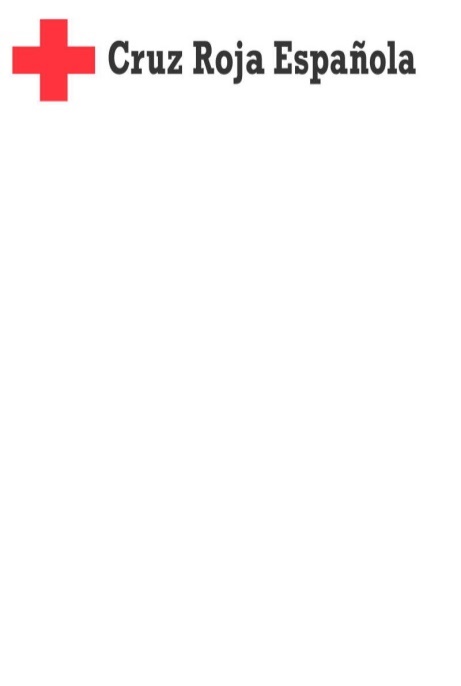 FICHA INCORPORACIÓN ASIMILADO/ADatos de la persona asimilada Estudios: Participará, desde                   hasta                   , en:Datos del padre, madre, tutor/a o representante legal de la persona asimilada (cuando proceda y aportando, en cualquier caso, documento acreditativo)El/la abajo firmante solicita el ingreso como asimilado/a de Cruz Roja Española, comprometiéndose a cumplir lo establecido en los Principios, Fines, Estatutos y Reglamento de la Institución, así como los servicios y actividades que le puedan ser encomendados, con absoluto desinterés y sin retribución alguna.Lugar y fecha: En ___________________________ a ___ de ____________ de _________________Aviso legal: Los datos aportados con su consentimiento en este formulario, de cuya veracidad y actualización Vd. se hace responsable, se incorporan para su tratamiento a un fichero de Cruz Roja Española, CIF: Q2866001G, con la  finalidad de gestionar las actividades del voluntariado. Sus datos se conservarán por tiempo indefinido (incluso aunque causara baja), salvo que solicite la cancelación o limitación al tratamiento de los mismos. Para obtener información adicional  sobre la política de privacidad y protección de datos de Cruz Roja Española visite nuestra página Web www.cruzroja.es . Puede ejercer los derechos de acceso rectificación, cancelación, oposición así como los contenidos en el Capítulo III del Reglamento (UE) 2016/679) en la dirección: Cruz Roja Española (Att/ Delegado de Protección de Datos), Avda. Reina Victoria 26-28, 28003 Madrid o, mediante email, a la dirección dpo@cruzroja.es.DECLARACIÓN RESPONSABLEDatos de la persona asimilada Datos del padre, madre, tutor/a o representante legal de la persona asimilado/a (cuando proceda y aportando, en cualquier caso, documento acreditativo)	La persona que suscribe el presente documento, DECLARA:	Que la persona, cuyos datos constan en el encabezamiento, carece de antecedentes penales por cualquiera de los delitos a que hace referencia el apartado 5º del artículo 8 de la Ley 45/2015, de 14 de octubre, de Voluntariado, el cual señala textualmente que:"No podrán ser voluntarias las personas que tengan antecedentes penales no cancelados por delitos de violencia doméstica o de género, por atentar contra la vida, la integridad física, la libertad, la integridad moral o la libertad e indemnidad sexual del otro cónyuge o de los hijos, o por delitos de tráfico ilegal o inmigración clandestina de personas, o por delitos de terrorismo en programas cuyos destinatarios hayan sido o puedan ser víctimas de estos delitos".Y para que así conste, firmo la presente en _______________ a _____ de ______ de _____Nota importante: La persona que suscribe el presente documento queda informada de la obligación de notificar cualquier cambio o modificación futura de estas circunstancias. Aviso legal: Los datos aportados con su consentimiento en este formulario, de cuya veracidad y actualización Vd. se hace responsable, se incorporan para su tratamiento a un fichero de Cruz Roja Española, CIF: Q2866001G, con la  finalidad de gestionar las actividades del voluntariado. Sus datos se conservarán por tiempo indefinido (incluso aunque causara baja), salvo que solicite la cancelación o limitación al tratamiento de los mismos. Para obtener información adicional  sobre la política de privacidad y protección de datos de Cruz Roja Española visite nuestra página Web www.cruzroja.es . Puede ejercer los derechos de acceso rectificación, cancelación, oposición así como los contenidos en el Capítulo III del Reglamento (UE) 2016/679) en la dirección: Cruz Roja Española (Att/ Delegado de Protección de Datos), Avda. Reina Victoria 26-28, 28003 Madrid o, mediante email, a la dirección dpo@cruzroja.es.Código persona (aplicación RRHH)Asamblea Local / Comarcal / Insular de:Comité Provincial de:Nombre:Apellido1:Apellido2:Apellido2:Apellido2:Apellido2:Tipo de documento (DNI/Pasaporte/NIE):Tipo de documento (DNI/Pasaporte/NIE):Tipo de documento (DNI/Pasaporte/NIE):Tipo de documento (DNI/Pasaporte/NIE):Tipo de documento (DNI/Pasaporte/NIE):Tipo de documento (DNI/Pasaporte/NIE):Nº documento:Nº documento:Sexo (H/M)Fecha de nacimiento (dd/mm/aaaa)*:Fecha de nacimiento (dd/mm/aaaa)*:Fecha de nacimiento (dd/mm/aaaa)*:Fecha de nacimiento (dd/mm/aaaa)*:Lugar, País de nacimiento:Lugar, País de nacimiento:Lugar, País de nacimiento:Lugar, País de nacimiento:Lugar, País de nacimiento:Estado civil:Estado civil:Estado civil:Nº hijos:Nº hijos:Situación laboral:Situación laboral:Empresa (si trabaja por cuenta ajena):Empresa (si trabaja por cuenta ajena):Empresa (si trabaja por cuenta ajena):Empresa (si trabaja por cuenta ajena):Empresa (si trabaja por cuenta ajena):Empresa (si trabaja por cuenta ajena):Tipo de vía (calle, avenida, etc.):Tipo de vía (calle, avenida, etc.):Tipo de vía (calle, avenida, etc.):Tipo de vía (calle, avenida, etc.):Tipo de vía (calle, avenida, etc.):Tipo de vía (calle, avenida, etc.):Tipo de vía (calle, avenida, etc.):Tipo de vía (calle, avenida, etc.):Nombre de la vía:Nombre de la vía:Nombre de la vía:Nombre de la vía:Nº:Ext.Ext.Portal:Portal:Portal:Escalera:Escalera:Escalera:Escalera:Piso:Piso:PuertaCódigo postalCódigo postalCódigo postalLocalidad / Municipio:Localidad / Municipio:Localidad / Municipio:Localidad / Municipio:Localidad / Municipio:País:Teléfono particular:Teléfono particular:Teléfono particular:Teléfono particular:Teléfono particular:Teléfono móvil:Teléfono móvil:Teléfono móvil:Teléfono móvil:Correo electrónico:Correo electrónico:Correo electrónico:Correo electrónico:Correo electrónico:Correo electrónico:Correo electrónico:Correo electrónico:Profesión:Profesión:Canal preferente de contacto  (marcar X)Correo electrónicoCorreo electrónicoSMSCanal preferente de contacto  (marcar X)Llamada a fijoLlamada a fijoHorario llamada:Canal preferente de contacto  (marcar X)Llamada a móvilLlamada a móvilHorario llamada:Necesita actividad voluntaria adaptada a sus capacidadesSíNoPlanProgramaProyectoDedicaciónDedicaciónDedicaciónPuesto (s)Nº horasPeriodicidad: SemanalMensualAnualHorario* (cuando proceda)Nombre:Apellido1:Apellido2:Apellido2:Relación (padre, madre, tutor/a):Relación (padre, madre, tutor/a):Relación (padre, madre, tutor/a):Tipo de documento (DNI/Pasaporte/NIE):Tipo de documento (DNI/Pasaporte/NIE):Tipo de documento (DNI/Pasaporte/NIE):Nº documento:Nº documento:Sexo (H/M)Tel. particular / móvil:Tel. particular / móvil:Correo electrónico:Correo electrónico:Firma de la persona asimilado/a Firma del padre, madre, tutor o representante legal (si procede)Nombre:Apellido1:Apellido2:Apellido2:Apellido2:Tipo de documento (DNI/Pasaporte/NIE):Tipo de documento (DNI/Pasaporte/NIE):Tipo de documento (DNI/Pasaporte/NIE):Tipo de documento (DNI/Pasaporte/NIE):Nº documento:Sexo (H/M)Fecha de nacimiento (dd/mm/aaaa)*:Fecha de nacimiento (dd/mm/aaaa)*:Lugar, País de nacimiento:Lugar, País de nacimiento:Lugar, País de nacimiento:Nombre:Apellido1:Apellido2:Relación (padre, madre, tutor/a):Relación (padre, madre, tutor/a):Tipo de documento (DNI/Pasaporte/NIE):Tipo de documento (DNI/Pasaporte/NIE):Nº documento:Sexo (H/M)Firma de la persona asimiladaFirma del padre, madre, tutor o representante legal (si procede)